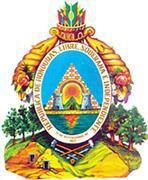 SOLICITUD DE TRÁMITES PARA LA GENTE DE MAR POR GESTOR OFICIOSO/APPLICATION PROCEDURE FOR SEAFARERSaños/yearsNo. Pasaporte/Passport: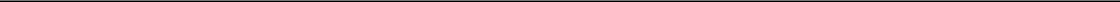 Nombres/Names:Apellidos/Surname:Profesión u Oficio/Profession or Occupation: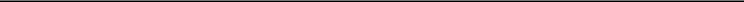 Estado Civil/Civil Status:	Sexo/Gender:	Edad/Age: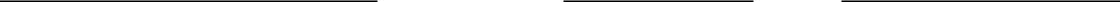 Fecha de Nacimiento/Date of Birth: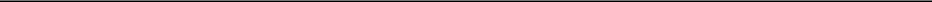 Lugar de Nacimiento/Place of Birth:Nacionalidad/Nationality:Domicilio Actual/Current Address:Teléfono/Phone N°: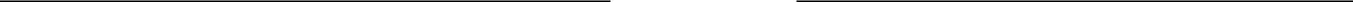 Correo Electrónico/Email:Nombre del Conyugue/Name of Spouse:Domicilio Actual/Current Address:Teléfono/Phone N°:Nombre de la Madre/Mother´s Name:Domicilio Actual/Current Address:Teléfono/Phone N°:Nombre del Padre/Father´s Name:Domicilio Actual/Current Address:Nombre del Buque/Vessel Name: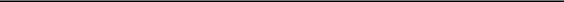 Agencia de Colocación/Crewing Agency:Nombre de la Compañía/Company´s Name: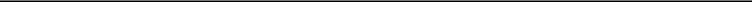 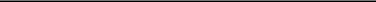 Al Señor Director de la Marina Mercante PIDO: Admitir la presente solicitud y previo los trámites corespondientesacceder a lo antes solicitado, para lo cual fundo la presente en los artículos 31 y 83 de la Ley Orgánica de la Marina Mercante, el Convenio Internacional STCW 78 en su forma enmendada del cual Honduras forma parte.To the Director of the Merchant Marine SOLICITOUS : Admit this application and after pressing matching procedures to access as soon as requested , for which I lay this out in Articles 31 and 83 of the Organic Law of Merchant Shipping , the International Convention STCW 78 as amended, which it is part of Honduras .Fecha/Date:	Día/Day:	Mes/Month:	Año/Ye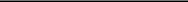 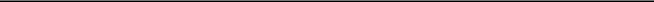 Firma del SolicitanteApplicants SignatureREV:0126/07/19Timbre/LegalFotografía/RingDIRECCIÓN GENERAL DE LA MARINA MERCANTEPhotographyDIRECCIÓN GENERAL DE LA MARINA MERCANTEDE LA REPÚBLICA DE HONDURAS/ GENERALDIRECTORATE OF THE MERCHANT MARINE OFDIRECTORATE OF THE MERCHANT MARINE OFHONDURASTI.R.73TI.R.73Título/COCPlazo/Term25Título/COCPlazo/Term2Título/GOCPlazo/Term25Libreta de marino/Plazo/TermSeaman BookPlazo/Term5Certif. OPB/SSOPlazo/Term25Refrendo/EndorsementPlazo/Term5Certif. Prov/CRAPlazo/Term3meses/monthsmeses/monthsmeses/monthsTeléfono/Phone N°:Teléfono/Phone N°:REV:01REV:0126/07/19Señas Particulares/Particular Signs:Tipo de Cabello/Hair Type:Color de Ojos/Eye Color:Color de Piel/Skin Color:Huella indice IzquierdoHuella Indice DerechoEstatura/Height:/left index fingerr9